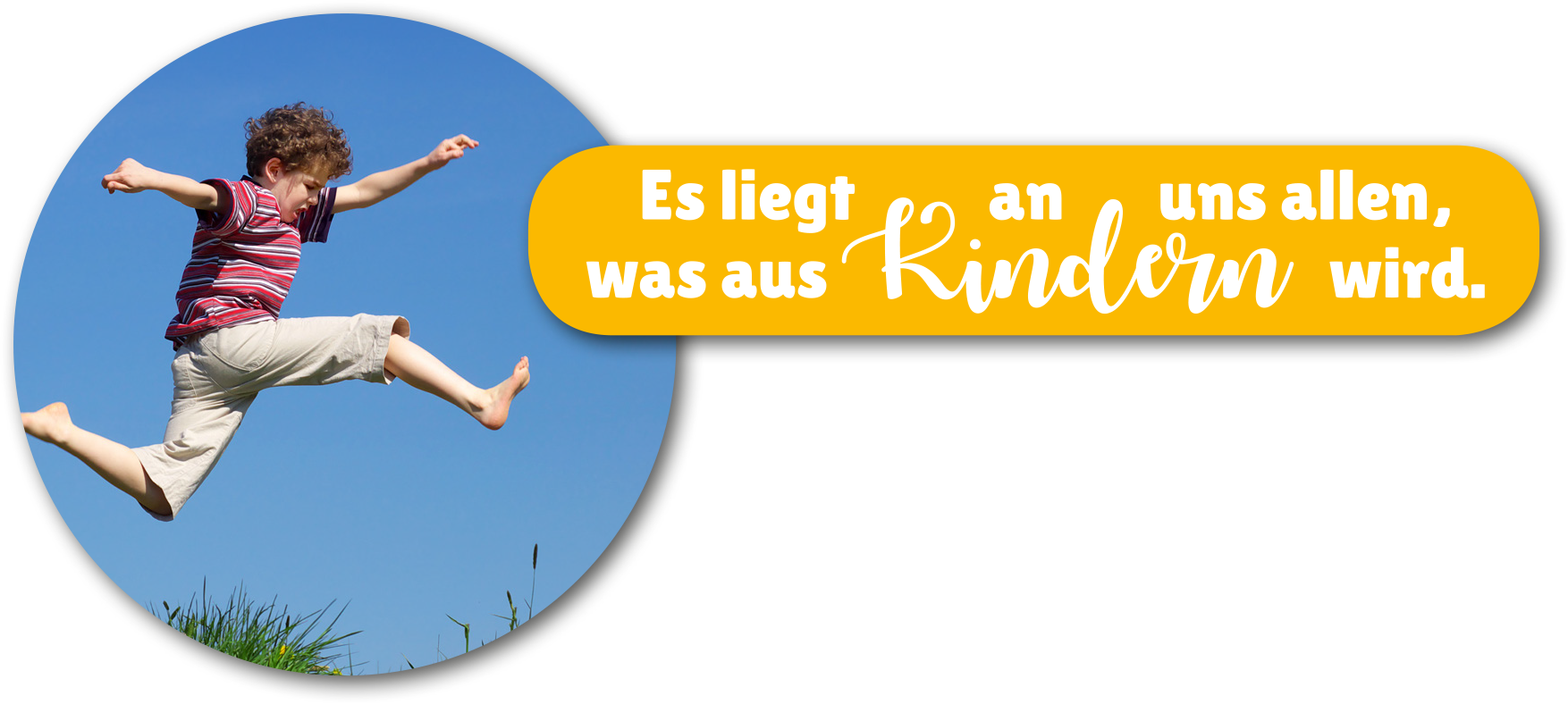 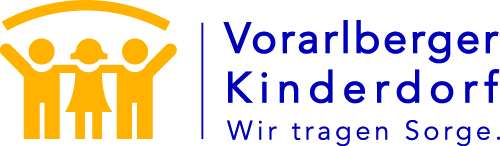 
HAUSSAMMLUNG FÜR DAS VORARLBERGER KINDERDORF IM APRILBist du engagiert und motiviert, dich einer neuen Aufgabe zu stellen? Bist du gerne unterwegs? Bist du kommunikativ und möchtest deine Freizeit gerne sinnvoll nutzen und dir vielleicht noch ein bisschen was dazu verdienen? Dann bist du der/die Richtige für uns!Deine Mithilfe ist gefragt! Jedes Jahr im April schwärmen hunderte Sammler/innen aus, um fürs Vorarlberger Kinderdorf Kronhalde in Bregenz Geld zu sammeln. Der Ertrag dieser jährlichen Sammlung kommt den Kindern und Jugendlichen, die dort leben, zugute. Mit dem Geld werden z.B.  Therapien bezahlt und Kleider-, Schul- und Taschengeld sowie Haushaltskosten finanziert.Die Haussammlung ist die größte Mittelaufbringungsaktion des Vorarlberger Kinderdorfs. Jedes Jahr sind wir auf die vielen Sammler/innen angewiesen, die uns dabei unterstützen und jedes Jahr brauchen wir wieder neue, motivierte Sammler/innen, die für uns auf den Weg gehen.FactsDu sammelst in einem Gebiet deiner Wahl – im Idealfall möglichst nah an deinem Wohnort.10 % des gesammelten Betrages darfst du behalten.Die beste Zeit zum Sammeln ist von ca. 17 bis 19:30 Uhr. Auch am Samstag triffst du erfahrungsgemäß viele Leute an. Jugendliche gehen meistens zu zweit sammeln.lt. Sammelgesetz § 5 müssen die mit der Sammlung betrauten Personen mindestens das 14. Lebensjahr vollendet habenWir freuen uns über deine Unterstützung und erwarten gerne deinen Anruf: Vorarlberger Kinderdorf, Judith Hagen, Tel. 05574/4992-19